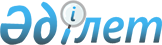 Об установлении публичного сервитута на земельные участкиПостановление акимата Жанааркинского района Карагандинской области от 8 июня 2020 года № 57/03. Зарегистрировано Департаментом юстиции Карагандинской области 10 июня 2020 года № 5873.
      В соответствии со статьей 17 и пунктом 4 статьи 69 Земельного кодекса Республики Казахстан от 20 июня 2003 года, Законом Республики Казахстан от 23 января 2001 года "О местном государственном управлении и самоуправлении в Республике Казахстан", рассмотрев обращения юридических лиц, акимат района ПОСТАНОВЛЯЕТ:
      1. Установить публичный сервитут на следующие земельные участки в пределах Жанааркинского района для разведки полезных ископаемых сроком на 6 (шесть) лет с соблюдением требований законодательства в области охраны земли и природы:
      1) товариществу с ограниченной ответственностью "Quarry troph" на территории Тугускенского сельского округа общей площадью - 224,69820 гектара земельных участков;
      2) товариществу с ограниченной ответственностью "КМС Karaqanda" на территории Тугускенского сельского округа общей площадью - 899,4288 гектара, на территории Караагашского сельского округа общей площадью - 41,6979 гектара земельных участков;
      3) товариществу с ограниченной ответственностью "MININGMINERALS" на территории сельских округов имени Мукажана Жумажанова и Актубекского общей площадью - 1602,5 гектара земельных участков;
      4) товариществу с ограниченной ответственностью "MININGMETALL" на территории Караагашского, Байдалыбийского сельских округов общей площадью – 3848,9 гектара земельных участков.
      Сноска. Пункт 1 с изменениями, внесенными постановлением акимата Жанааркинского района Карагандинской области от 08.09.2020 № 91/01 (вводится в действие по истечении десяти календарных дней после его первого официального опубликования).


      2. Государственному учреждению "Отдел земельных отношений Жанааркинского района" принять меры, вытекающие из настоящего постановления.
      3. Контроль за исполнением настоящего постановления возложить на заместителя акима района Толеуова Г.
      4. Настоящее постановление вводится в действие со дня его первого официального опубликования.
					© 2012. РГП на ПХВ «Институт законодательства и правовой информации Республики Казахстан» Министерства юстиции Республики Казахстан
				
      Аким Жанааркинского района

Ю. Беккожин
